                 Gerrans School  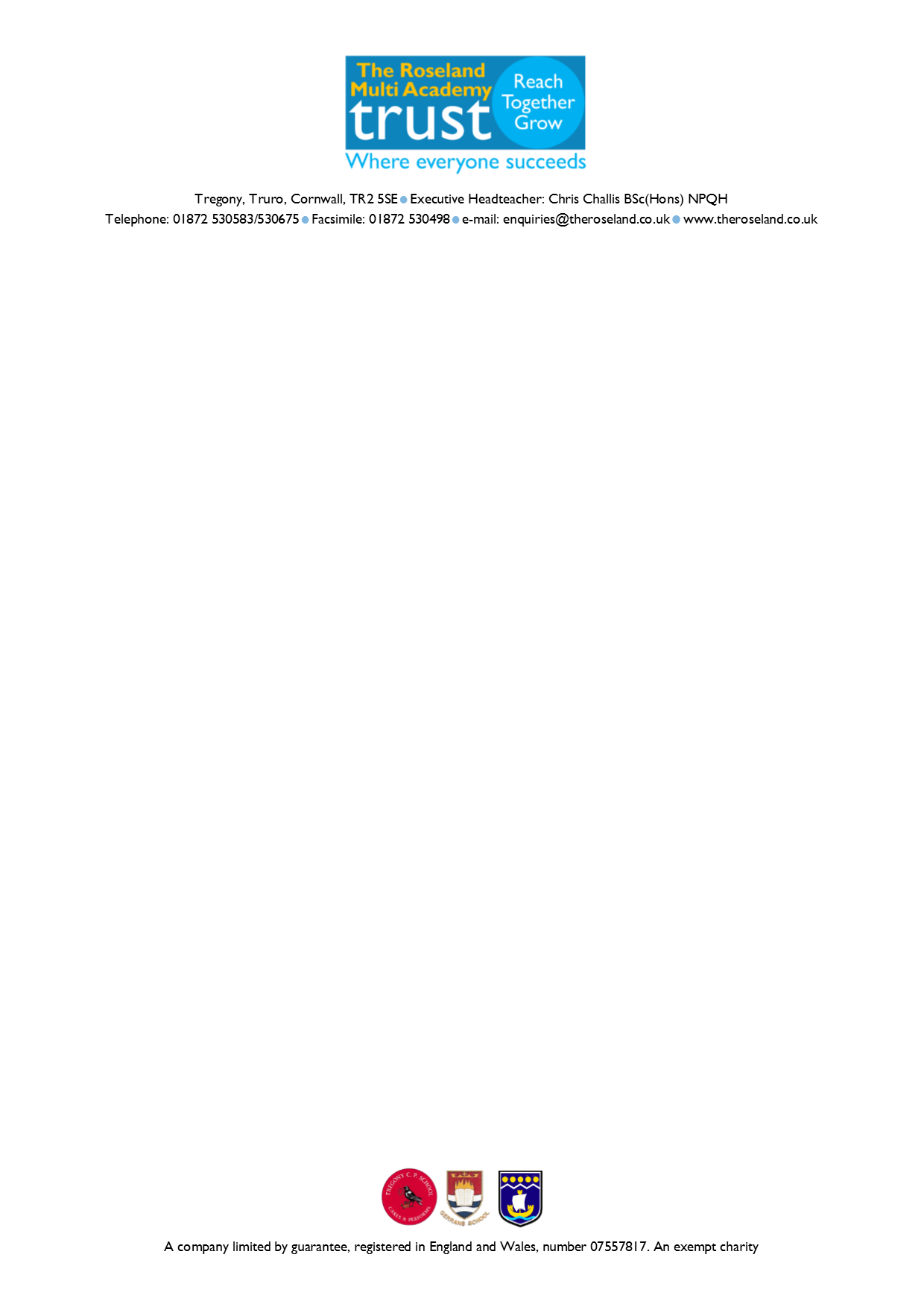 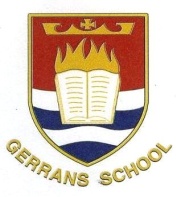 ART AND DESIGNINTENT:To engage, inspire and challenge children, equipping them with the knowledge and skills to experiment, invent and create their own works of art, craft and design regardless of their ability level. We aim to inspire children to be creative and nurture a love for creating.IMPLEMENTATION:All lessons are planned using skills progressions so that knowledge is taught horizontally across the year group, skills are progressed vertically across the key stage, resulting in diagonal learning.We cover a range of Art and Design areas – including painting, drawing/sketching, printing, food technology, sculpture, pottery and construction.We look at important artists and designers to inspire our units. The artists that we look at link to our individual topics to encourage cross-curricular links.Each lesson encourages the children to discuss, reflect and critique Art and Design work (their own and other’s). At Gerrans  we love to be creative in our learning! In our Art & Design lessons we learn everything from painting,  drawing to constructing  and cooking delicious food.Our Art & Design Curriculum includes 2D artwork, 3D construction and food technology.How are Art & Design Technology lessons taught at Gerrans ?
We often link our lessons to the topic that we are covering. In each year group, we cover a range of techniques and develop the children’s techniques through the years.Speaking and Listening
Speaking and listening is incredibly important in Art & Design as we discuss and analyse our work as we go. Children critique each other’s and their own work to further improve their creations.Enrichment
Creative thinking, critical thinking and practical skills are incredibly important in our lives. Art is linked with observation skills and improves children’s ability to look in detail. Art and Design differs from many other subjects as you cannot be wrong – instead it encourages us to strive to reflect and improve the more we do it. What a great skill to develop!